        ΑΝΑΡΤΗΤΕΟ ΣΤΟ      ΔΙΑΔΙΚΤΥΟ ΕΛΛΗΝΙΚΗ ΔΗΜΟΚΡΑΤΙΑ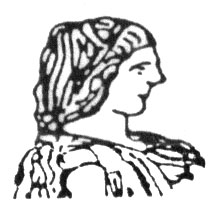 ΓΕΩΠΟΝΙΚΟ ΠΑΝΕΠΙΣΤΗΜΙΟ ΑΘΗΝΩΝΣΧΟΛΗ ΕΠΙΣΤΗΜΩΝ ΤΩΝ ΦΥΤΩΝΤΜΗΜΑ ΕΠΙΣΤΗΜΗΣ ΦYTIKHΣ ΠAPAΓΩΓHΣTOMEAΣ ΚΗΠΕΥΤΙΚΩΝ ΚΑΛΛΙΕΡΓΕΙΩΝ, ΑΝΘΟΚΟΜΙΑΣ ΚΑΙ ΑΡΧΙΤΕΚΤΟΝΙΚΗΣ ΤΟΠΙΟΥΓΡΑΜΜΑΤΕΙΑ: N. ΝτούλαςΤαχ. Δ/νση: Ιερά Οδός 75, 11855, ΑθήναΤηλ: 210 529  4559Fax: 210 529  4553e-mail: ntoulas@aua.gr 									Αρ. Πρωτ.: 15Αθήνα 31-05-2022ΠΡΟΚΗΡΥΞΗ ΕΚΛΟΓΩΝΓια την ανάδειξη εκπροσώπων των μελών ΔΕΠ του Τομέα Κηπευτικών Καλλιεργειών, Ανθοκομίας και Αρχιτεκτονικής Τοπίου,του Τμήματος Επιστήμης Φυτικής Παραγωγής, στη Γενική Συνέλευση Τμήματος ΠΡΟΣΚΛΗΣΗ Έχοντας υπόψη τις διατάξεις του άρθρου 21 του Ν.4485/2017 (Α΄114):Προκηρύσσονται εκλογές για την ανάδειξη εκπροσώπων των μελών ΔΕΠ του Τομέα Κηπευτικών Καλλιεργειών, Ανθοκομίας και Αρχιτεκτονικής Τοπίου στη Γενική Συνέλευση του Τμήματος Επιστήμης Φυτικής Παραγωγής του Γεωπονικού Πανεπιστημίου Αθηνών (ΓΠΑ) για το ακαδημαϊκό έτος 2022-2023.Ημερομηνία διεξαγωγής των εκλογών ορίζεται στις 06 Ιουλίου 2022, ημέρα Τετάρτη, από τις 10:00 π.μ. έως τις 12:00 μ.μ.Οι εκλογές θα διεξαχθούν  σύμφωνα με την υπ’ αριθμ. 147080/Ζ1/16.11.2021 ΚΥΑ (ΦΕΚ 5364/Β’/19.11.2021) με θέμα: «Καθορισμός του τρόπου διεξαγωγής της ηλεκτρονικής ψηφοφορίας των εκλογικών διαδικασιών των οργάνων των Α.Ε.Ι. – Ρύθμιση των τεχνικών ή οργανωτικών μέτρων σχετικά με τη διεξαγωγή της διαδικασίας και την προστασία των δεδομένων προσωπικού χαρακτήρα»Οι ενδιαφερόμενοι καλούνται να υποβάλουν την υποψηφιότητά τους στη Γραμματεία του Τομέα Κηπευτικών Καλλιεργειών, Ανθοκομίας και Αρχιτεκτονικής Τοπίου μέχρι τις  04 Ιουλίου 2022, ημέρα Δευτέρα και ώρα 2:00 μ.μ. 											Η ΔΙΕΥΘΥΝΤΡΙΑ ΤΟΥ ΤΟΜΕΑ*ΜΑΡΙΑ ΠΑΠΑΦΩΤΙΟΥΚΑΘΗΓΗΤΡΙΑ*Η υπογραφή έχει τεθεί στο πρωτότυπο που τηρείται στο αρχείο του Τομέα.Η παρούσα προκήρυξη να αναρτηθεί στην Ιστοσελίδα του Πανεπιστημίου στο πεδίο «Εκλογές», στις «Ανακοινώσεις» του Τμήματος Επιστήμης Φυτικής Παραγωγής και να σταλεί μέσω ηλεκτρονικού ταχυδρομείου σε όλα τα μέλη ΔΕΠ, του Τομέα Κηπευτικών Καλλιεργειών, Ανθοκομίας και Αρχιτεκτονικής Τοπίου (όπως ο Πίνακας Διανομής). ΚΟΙΝΟΠΟΙΗΣΗΓραμματεία Τμήματος ΕΦΠΠίνακας Διανομής Τομέας Κηπευτικών Καλλιεργειών, Ανθοκομίας και Αρχιτεκτονικής ΤοπίουΑ/ΑΟΝΟΜΑΤΕΠΩΝΥΜΟΠΑΤΡΩΝΥΜΟΚαραπάνος ΙωάννηςΧρήστοςΝτάτση Γεωργία ΝικόλαοςΠαπαφωτίου Μαρία ΣπυρίδωνΠαρασκευοπούλου ΑγγελικήΤριαντάφυλλοςΣάββας ΔημήτριοςΙωάννης